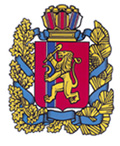 Манский районный Совет депутатовКрасноярского краяРЕШЕНИЕс. Шалинское25 апреля 2018                                                                                              №9-77р«О внесении изменений и дополнений  в решение Манского районного Совета депутатов  «О районном бюджете на 2018 год и плановый период  2019- 2020 годов» от 14.12.2017 года № 7-61р»В соответствии со статьей 11 Бюджетного кодекса Российской Федерации, статьями 23,59 Устава Манского района, Положением о бюджетном процессе в Манском районе, утвержденного решением Манского районного Совета депутатов от 27.11.2013 № 31-274р, Манский районный Совет депутатов РЕШИЛ:1. Внести в решение Манского районного Совета депутатов от 14.12.2017 № 7-61р «О районном бюджете на 2018 год и плановый период  2019-2020 годов» следующие изменения и дополнения:1.1. Пункт 1 решения изложить в следующей редакции:Утвердить основные характеристики районного бюджета на 2018 год:прогнозируемый общий объем  доходов районного бюджета  в сумме  679 657 067,95 рублей;прогнозируемый общий объем расходов районного бюджета  в сумме 682 687 975,96 рублей; дефицит районного бюджета  в сумме  3 030 908,01 рублей; источники внутреннего финансирования дефицита районного бюджета в сумме 3 030 908,01 рублей согласно приложению 1 к настоящему Решению.1.2. Пункт 3 решения изложить в следующей редакции:Утвердить перечень главных администраторов доходов районного бюджета и закрепленные за ними доходные источники согласно приложению 2 к настоящему Решению.1.3. Подпункт 5.1 пункта 5 решения изложить в следующей редакции:5.1 доходы районного бюджета на 2018 год согласно приложению 4 к настоящему Решению.1.4. Подпункты 7.1, 7.2, 7.4 пункта 7 решения изложить в следующей редакции:7.1 распределение бюджетных ассигнований по разделам 
и подразделам бюджетной классификации расходов бюджетов Российской Федерации на 2018 год и плановый период 2019-2020 годов согласно приложению 6 к настоящему Решению.7.2  ведомственную структуру расходов районного бюджета на 2018 год согласно приложению 7 к настоящему Решению. 7.4 распределение бюджетных ассигнований по целевым статьям (муниципальным программам и непрограммным направлениям деятельности), группам и подгруппам видов расходов, разделам, подразделам классификации расходов районного бюджета на 2018 год согласно приложению 9 к настоящему Решению.1.5. Пункт 9 решения изложить в следующей редакции:Установить, что в 2018 году и плановом периоде 2019 - 2020 годов осуществляется реализация муниципальных программ согласно приложению 11 к настоящему Решению.1.6. Подпункты 13.1, 13.3, 13.4 пункта 13 решения изложить в следующей редакции: 13.1 дотаций на выравнивание бюджетной обеспеченности сельсоветов из районного фонда финансовой поддержки сельсоветов на 2018 год и плановый период 2019 - 2020 годов согласно приложению 12 к настоящему Решению. Уровень выравнивания расчетной бюджетной обеспеченности сельсоветов устанавливается в размере 1,24;13.3 иных межбюджетных трансфертов на обеспечение сбалансированности бюджетов сельсоветов в 2018 году в сумме 43 801 935,00 рублей, в 2019 году – 34 031 916,25 рублей и в 2020 году – 32 934 112,50 рублей, согласно приложению 14 к настоящему Решению. Право на получение указанных иных межбюджетных трансфертов имеют сельсоветы, заключившие Соглашение о мерах по повышению эффективности использования бюджетных средств и увеличению поступлений налоговых и неналоговых доходов местного бюджета с финансовым управлением администрации Манского района. Иные межбюджетные трансферты предоставляются в соответствии с утвержденной сводной бюджетной росписью;13.4 субвенций на осуществление государственных полномочий по созданию и обеспечению деятельности административных комиссий по сельсоветам на 2018 год и плановый период 2019 - 2020 годов согласно приложению 15 к настоящему Решению.1.7. Дополнить пункт 13 подпунктами 13.6 - 13.10 следующего содержания:13.6 средств на увеличение размеров оплаты труда работников учреждений культуры, подведомственных муниципальным органам управления в области культуры в рамках непрограммных мероприятий по сельсоветам на 2018 год и плановый период 2019 - 2020 годов согласно приложению 18 к настоящему Решению;13.7 средств на повышение размеров оплаты труда работников бюджетной сферы Красноярского края с 1 января 2018 года на 4 процента в рамках непрограммных мероприятий по сельсоветам на 2018 год и плановый период 2019 - 2020 годов согласно приложению 19 к настоящему Решению;13.8 субсидий бюджетам муниципальных образований края на обеспечение первичных мер пожарной безопасности в рамках непрограммных мероприятий по сельсоветам на 2018 год и плановый период 2019 - 2020 годов согласно приложению 20 к настоящему Решению;13.9 утвердить распределение субсидий бюджетам сельсоветов на осуществление дорожной деятельности в отношении автомобильных дорог общего пользования местного значения по сельсоветам Манского района в рамках непрограммных мероприятий согласно приложению 21 к настоящему Решению;13.10 утвердить распределение субсидии бюджетам муниципальных образований края на строительство, и (или) реконструкцию, и (или) ремонт объектов электроснабжения, водоснабжения, находящихся в собственности муниципальных образований, для обеспечения подключения некоммерческих объединений к источникам электроснабжения, водоснабжения в рамках непрограммных мероприятий согласно приложению 22 к настоящему Решению.1.8. Пункт 14 решения изложить в следующей редакции:14. Установить, что в расходной части районного бюджета предусматривается резервный фонд администрации района на 2018 год в сумме 600 000,00 рублей, на 2019 год 100 000,00 рублей, на 2020 год 100 000,00 рублей.Расходование средств резервного фонда осуществляется в порядке установленным администрацией Манского района.1.9. Подпункт 15.3 пункта 15 решения изложить в следующей редакции:15.3. Полномочия администрация Манского района по регулированию отношений, связанных с предоставлением субсидий.Администрация района:1) устанавливает категории и (или) критерии отбора юридических лиц (за исключением государственных и муниципальных учреждений) и индивидуальных предпринимателей, имеющих право на получение субсидий;2) определяет условия и порядок предоставления субсидий;3) устанавливает порядок возврата субсидий в районный бюджет в случае нарушения условий, установленных при их предоставлении, порядок возврата в текущем финансовом году получателем субсидий остатков субсидий, не использованных в отчетном финансовом году, в случаях, предусмотренных соглашениями (договорами) о предоставлении субсидий;4) осуществляет нормативное правовое регулирование по иным вопросам.1.10. Пункт 17 решения изложить в следующей редакции:17. Утвердить объем бюджетных ассигнований дорожного фонда Манского района на 2018 год в сумме 657 510,97 рублей, на 2019 год в сумме 558 000,00 рублей, на 2020 год в сумме 571 700,00 рублей.1.11. Пункт 18 решения изложить в следующей редакции:18. Утвердить программу внутренних заимствований в 2018 году и плановом периоде 2019-2020 годов согласно приложению 17 к настоящему Решению. 1.12. Пункт 19 решения изложить в следующей редакции:19. Установить верхний предел муниципального внутреннего долга Манского района по долговым обязательствам Манского района:На 1 января 2019 года в сумме 18 000 000,00 рублей, в том числе по муниципальным гарантиям 0,0    руб.На 1 января 2020 года в сумме 15 000 000,00 рублей, в том числе по муниципальным гарантиям 0,0    руб.На 1 января 2021 года в сумме 10 000 000,00 рублей, в том числе по муниципальным гарантиям 0,0    руб.1.13. Пункт 20 решения изложить в следующей редакции:20. Установить, что предельный объем расходов на обслуживание муниципального долга не должен превышать 40 000,00  рублей в 2018-2020 годах.1.14. Пункт 21 решения изложить в следующей редакции:21. Установить предельный объем муниципального долга Манского района в сумме:30 873 182,89 рублей на 2018 год;30 436 718,42 рублей на 2019 год;29 426 415,50 рублей на 2020 год.2.  Настоящее решение вступает в силу в день, следующий за днём его официального опубликования.И.о. главы  района                                                                          М.Г. ЛозовиковПредседатель райсовета                                                                  Р.М. Лишанков    